TEDEN PISANJA Z ROKOUčenci CVIU Velenje so v dneh 22. - 26. 1. ponovno obeležili Teden pisanja z roko, ki nas je letos nagovarjalo z naslovom Zapisi časa o nas. Učenci so tako izdelali čisto svojo knjigo o sebi, ki jih bo spominjala na sebe v svojih rosnih letih; časovno kapsulo so napolnili z zapisom najlepšega spomina na tisti dan, časovno kapsulo bomo trajno hranili za naše zanamce; učenci in zaposleni smo vsakodnevno družno odgovarjali na vprašanja oz. dokončali misel zapisano na plakatu v avli; učenci 9. razreda pa so napisali pismo samemu sebi v prihodnosti, prejeli ga bodo, ko bodo že sedeli v srednješolskih klopeh. Veseli smo, da smo z lastnoročnimi zapisi uspeli ujeli košček našega časa, z nostalgijo se ga bomo spominjali.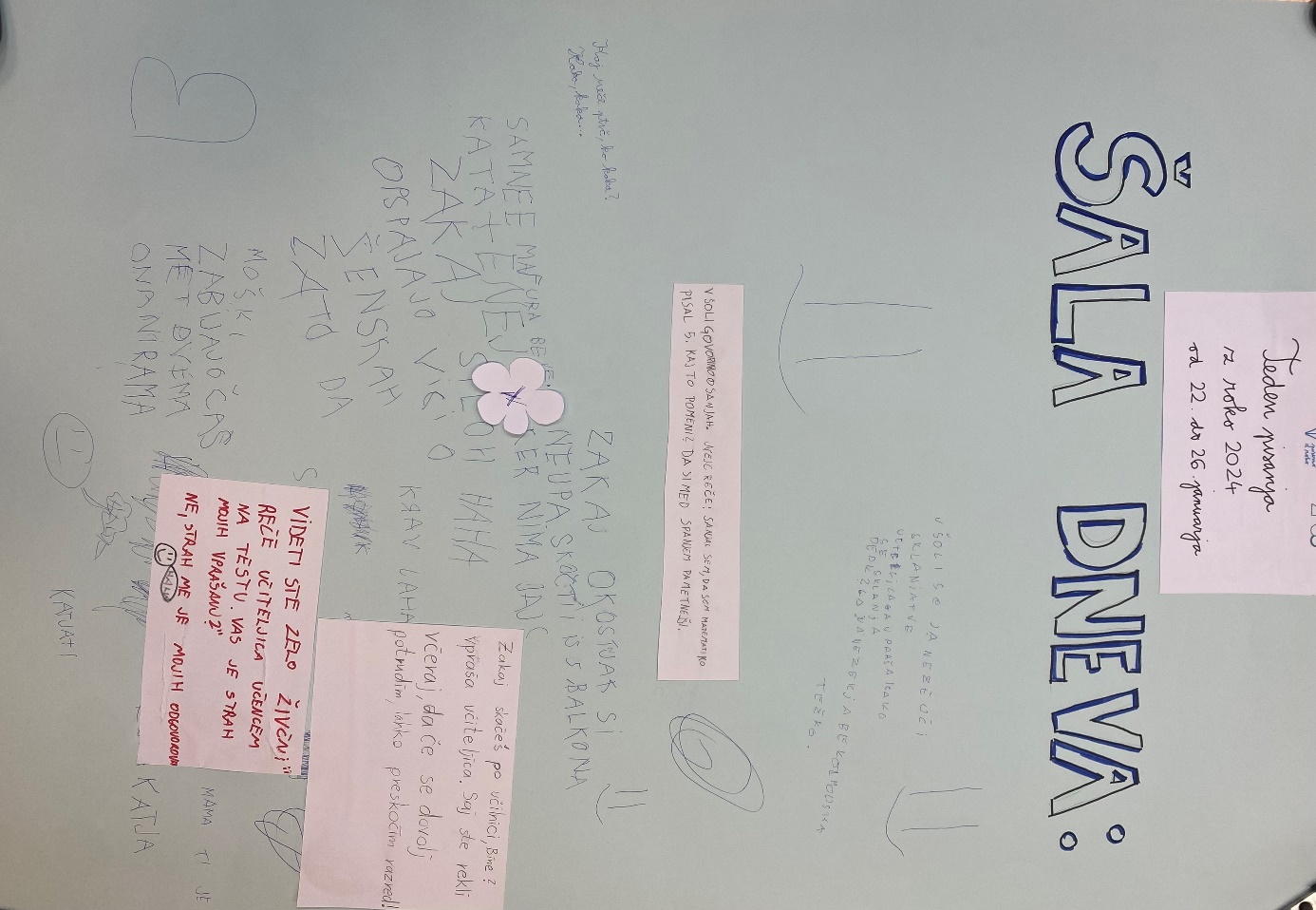 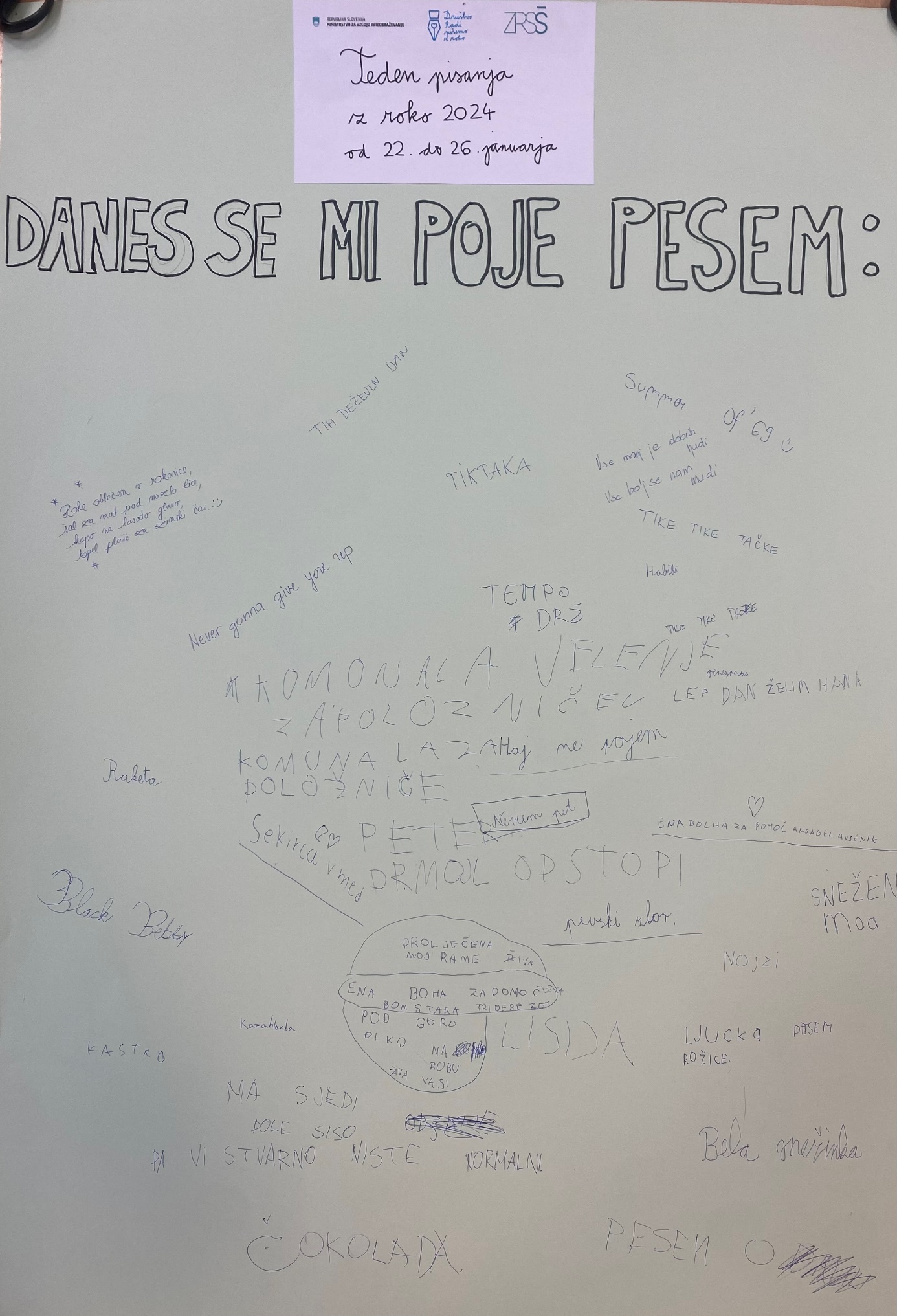 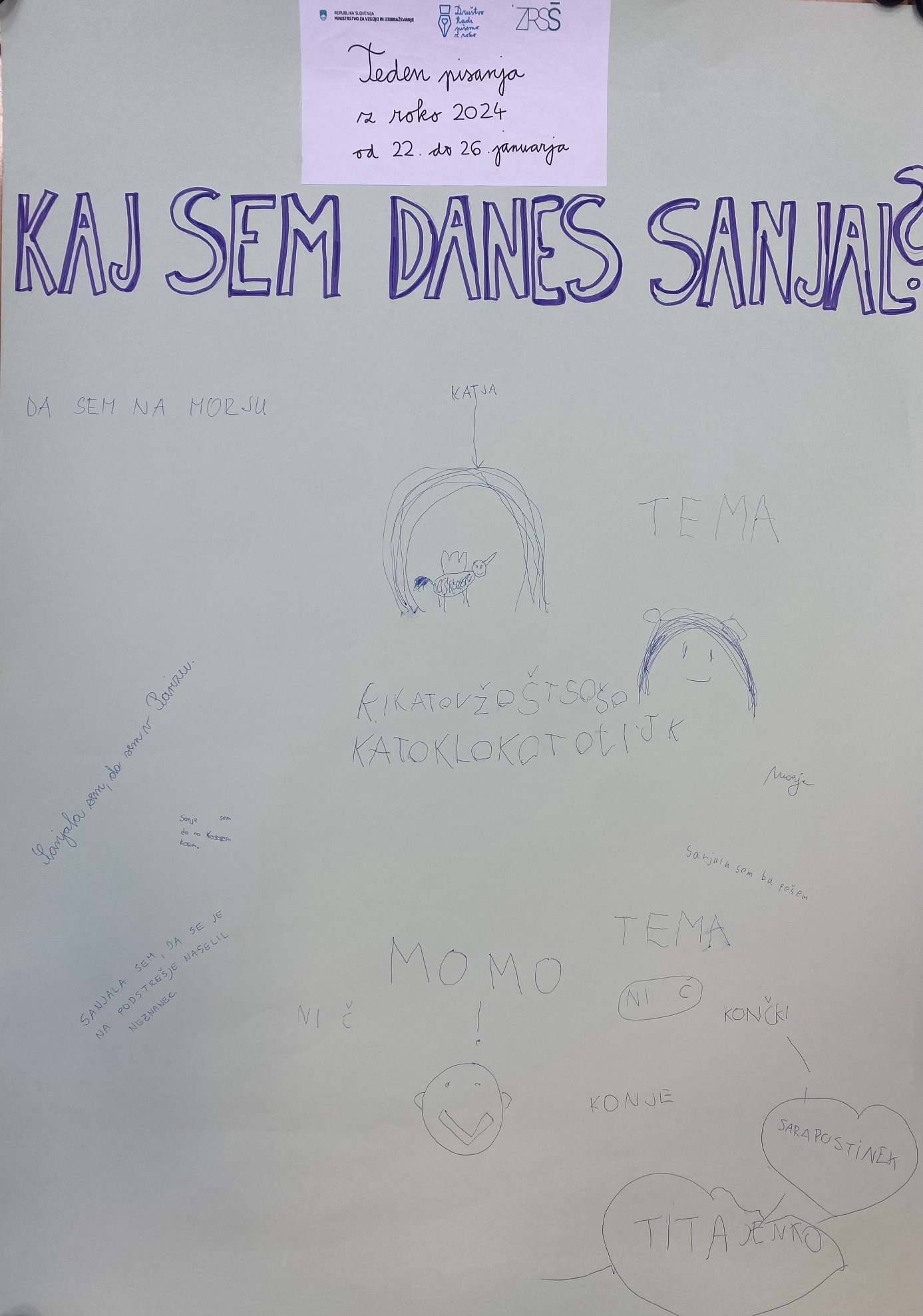 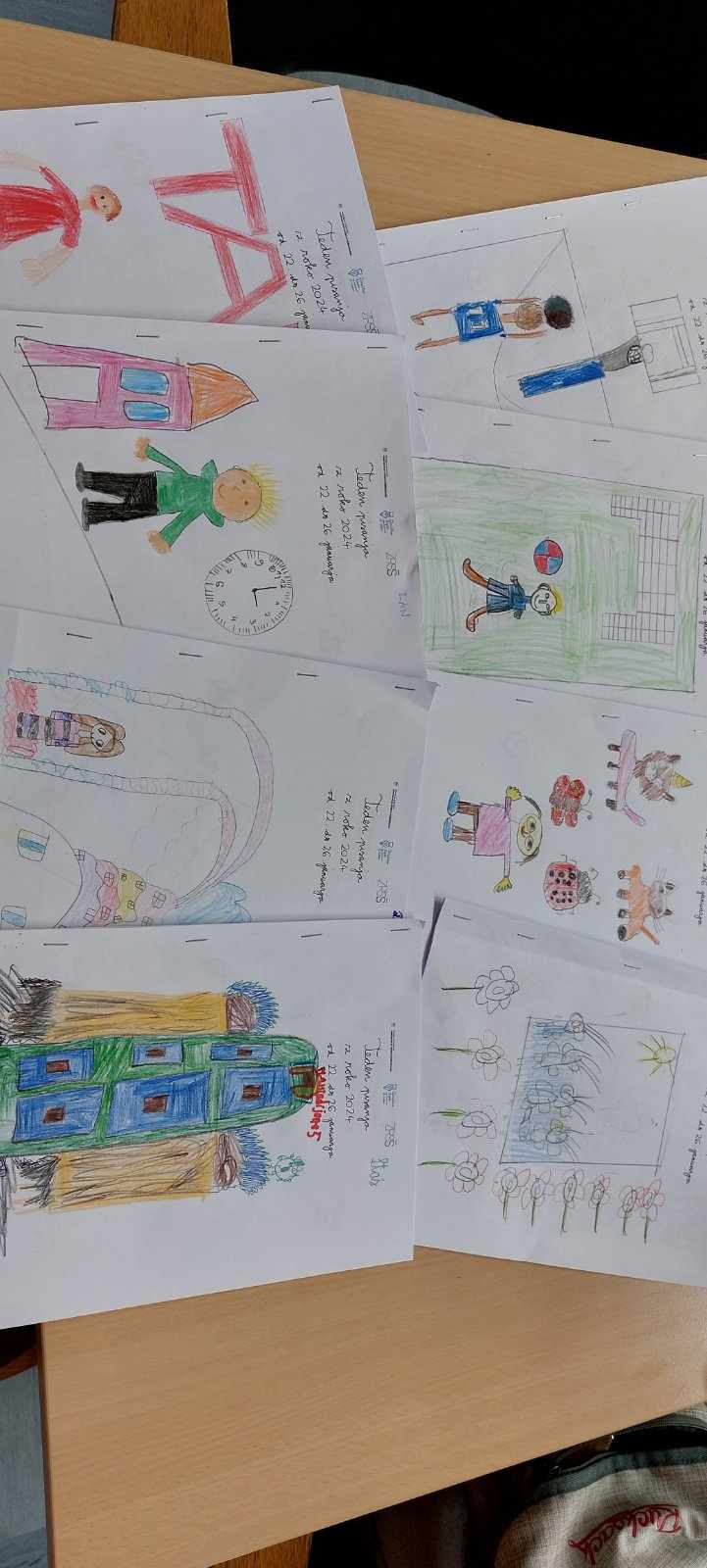 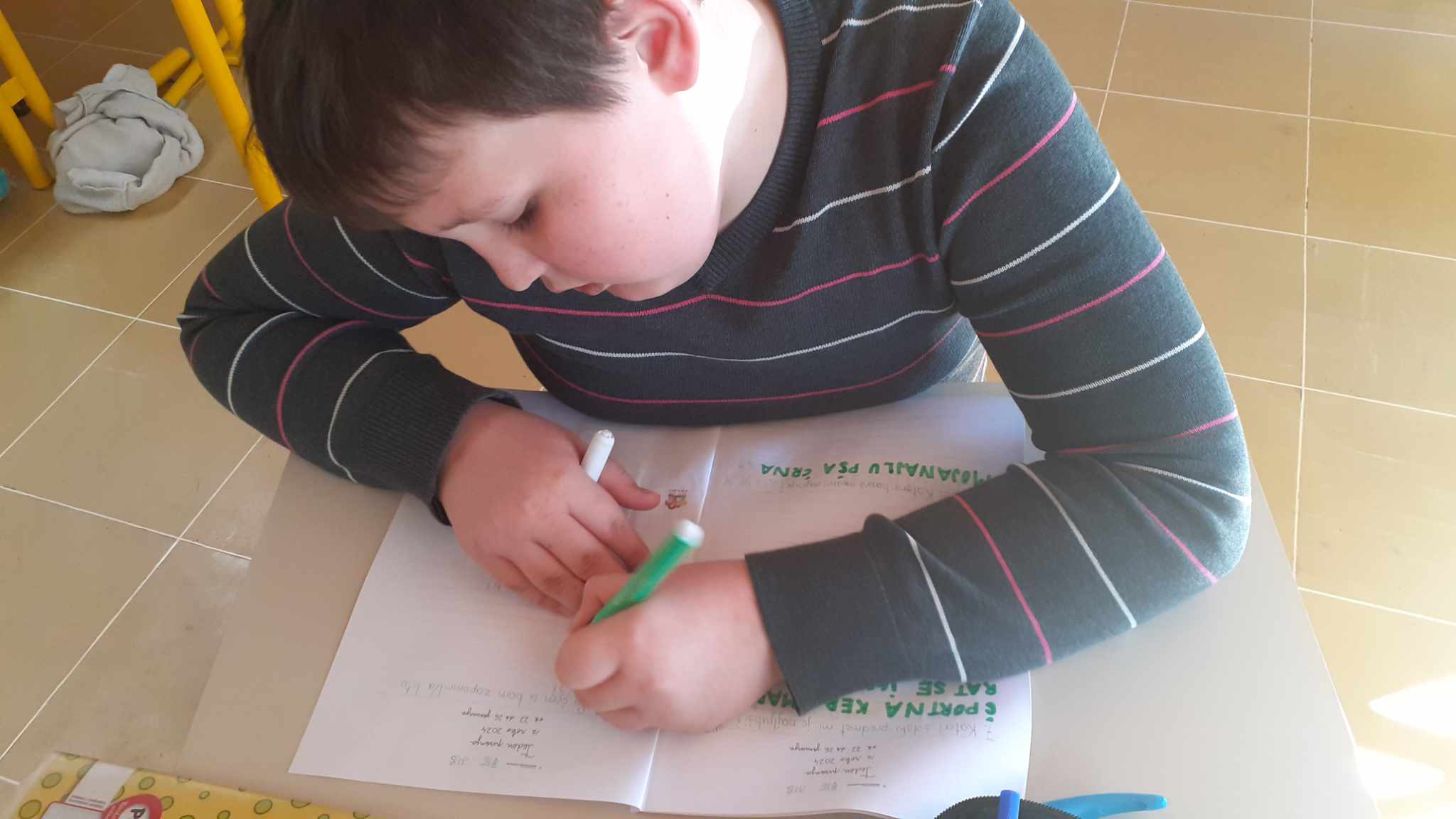 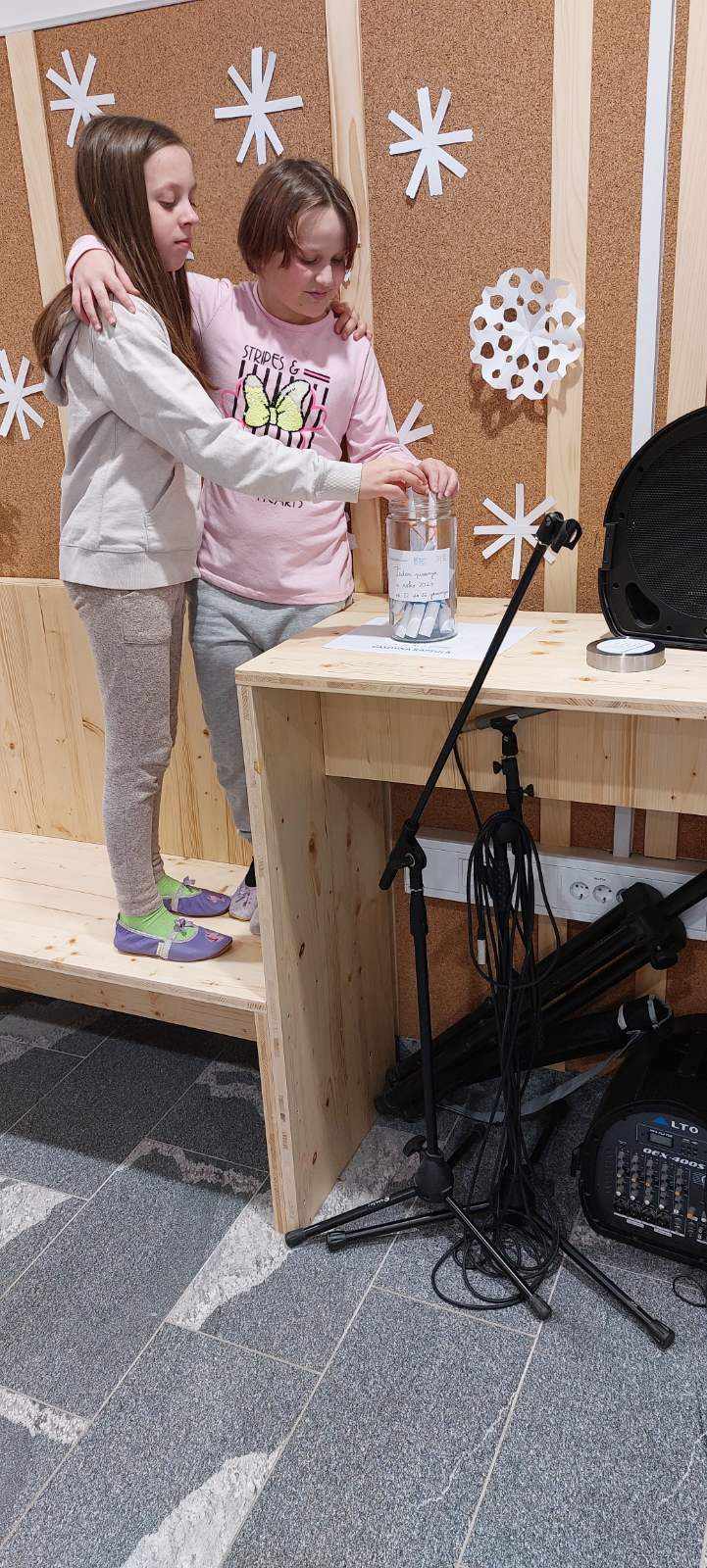 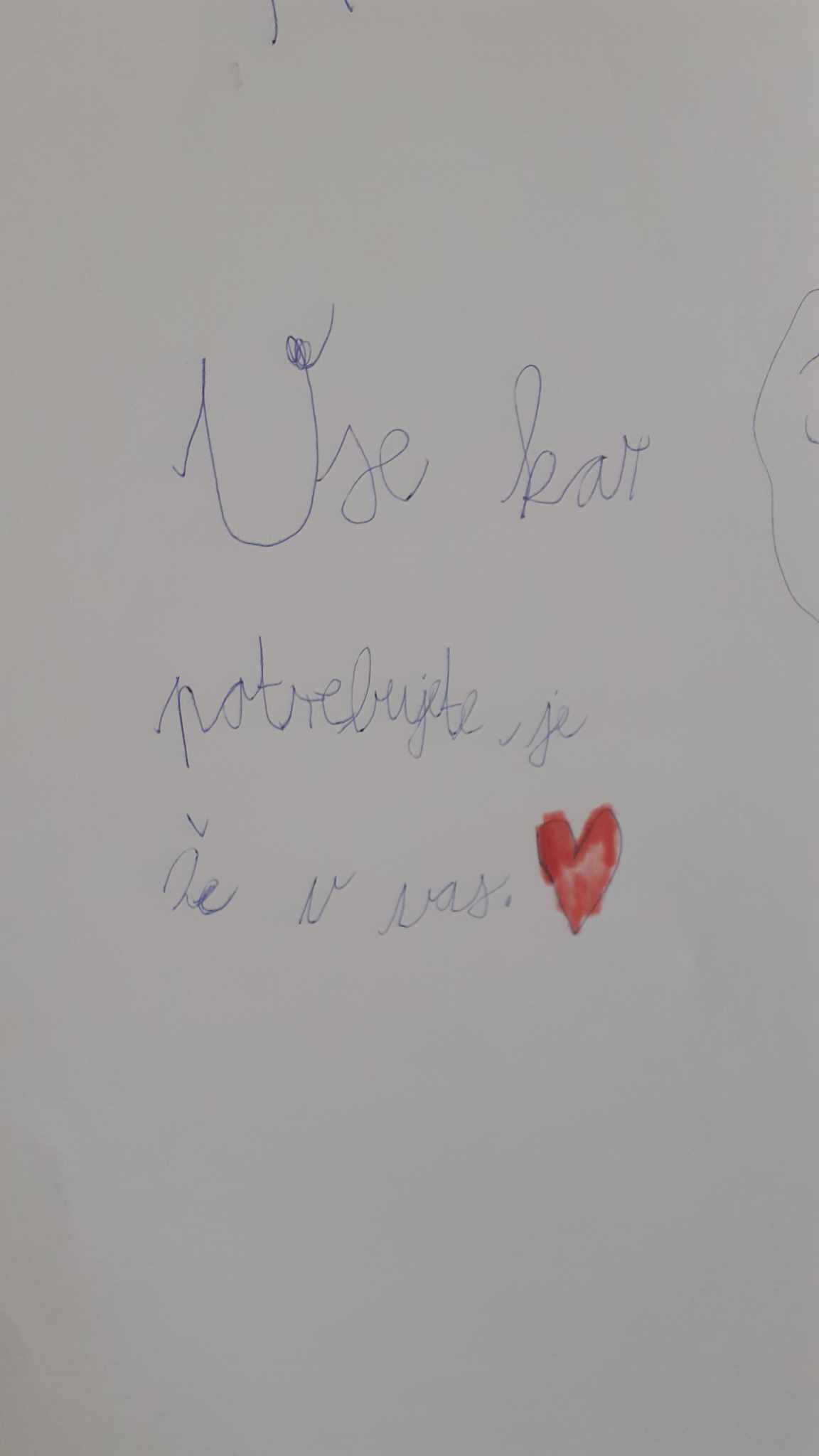 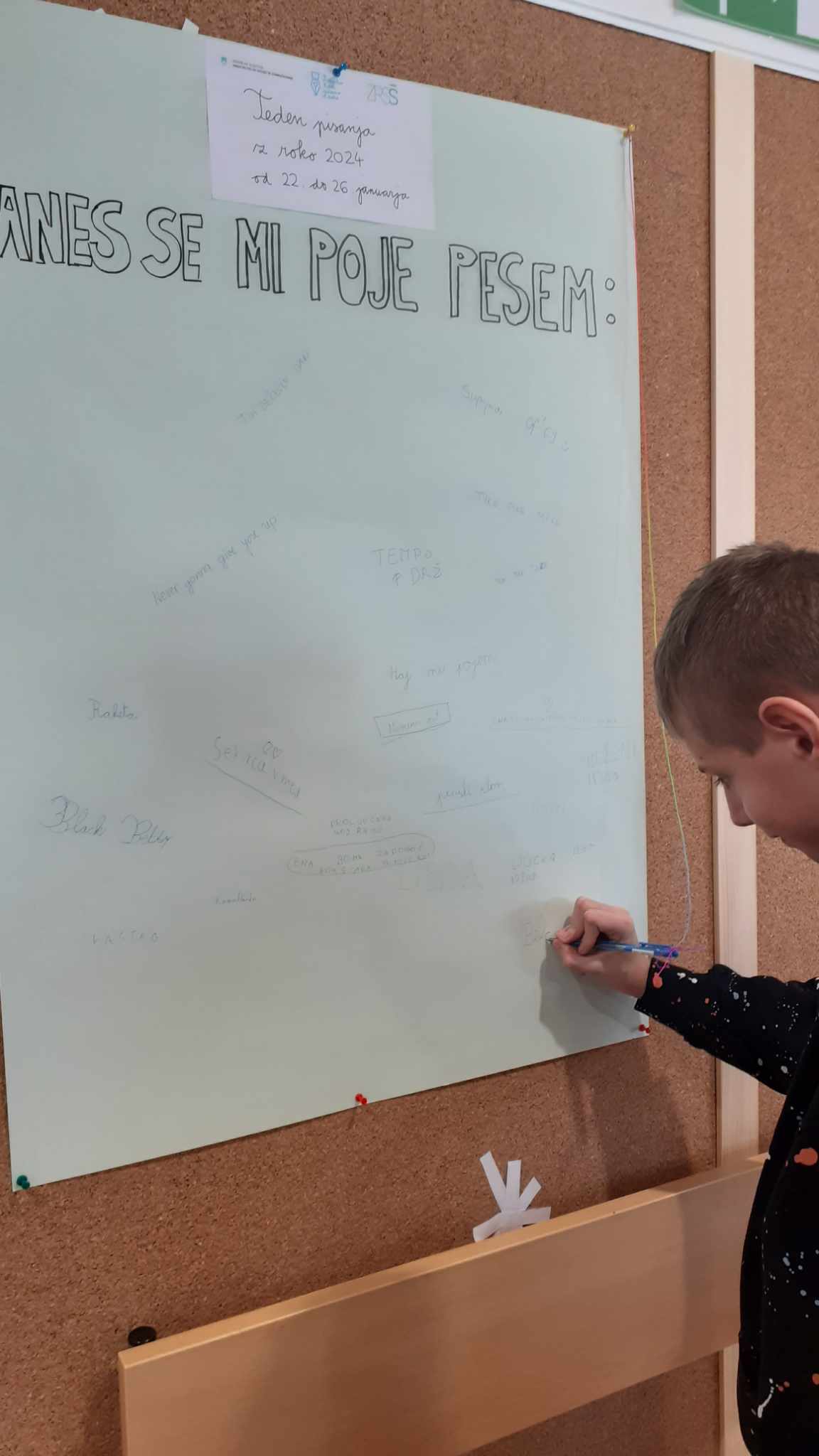 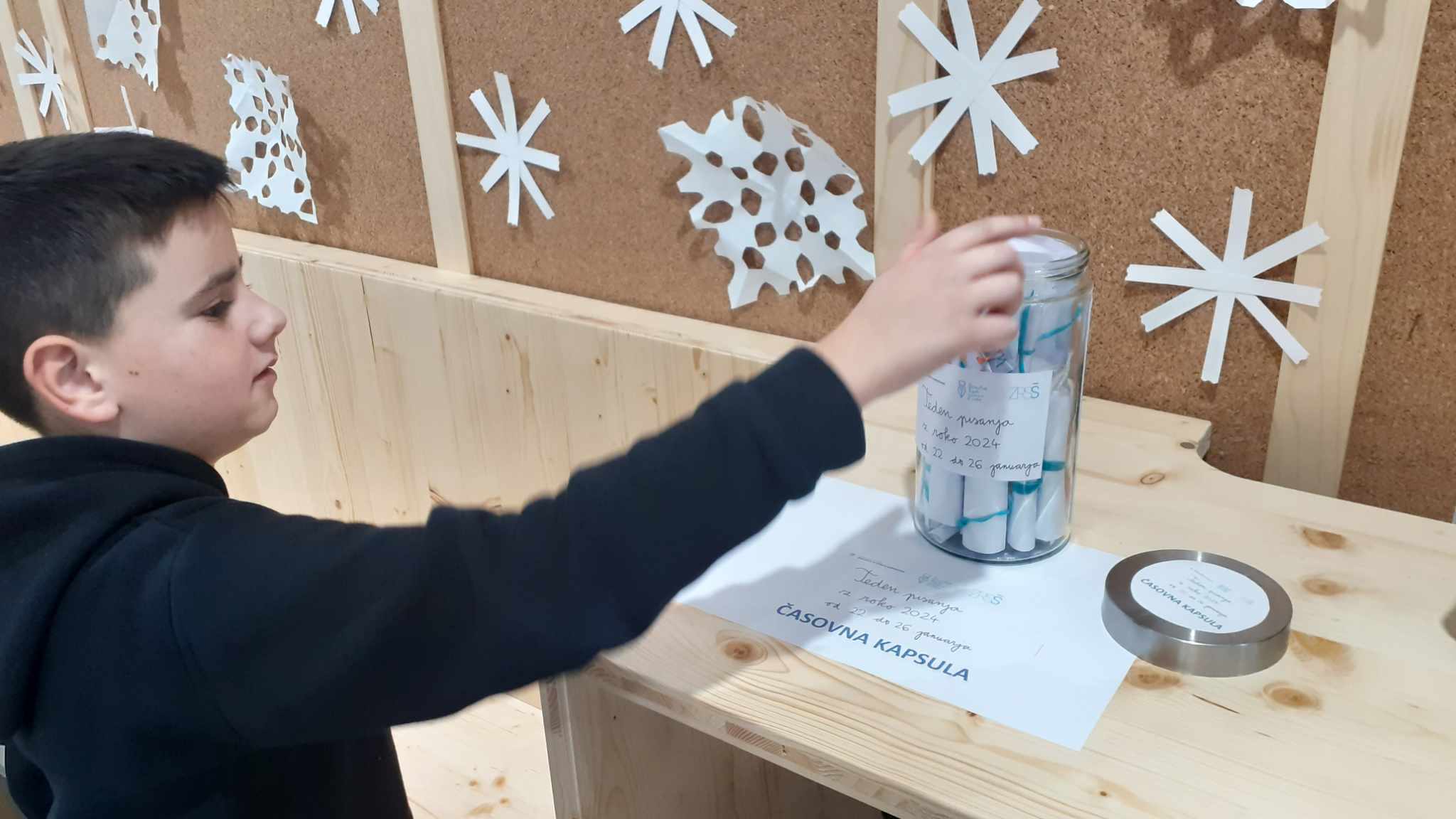 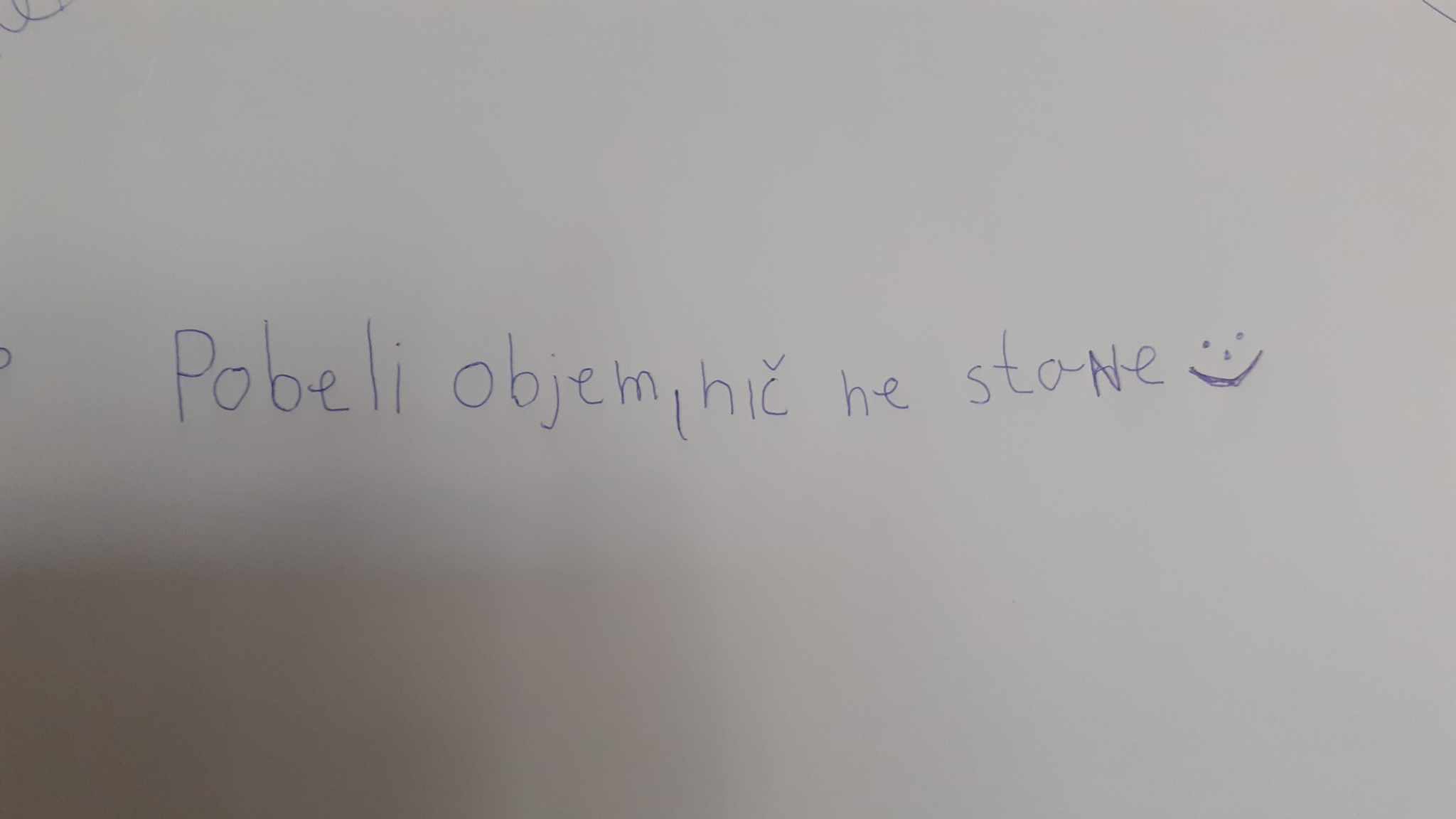 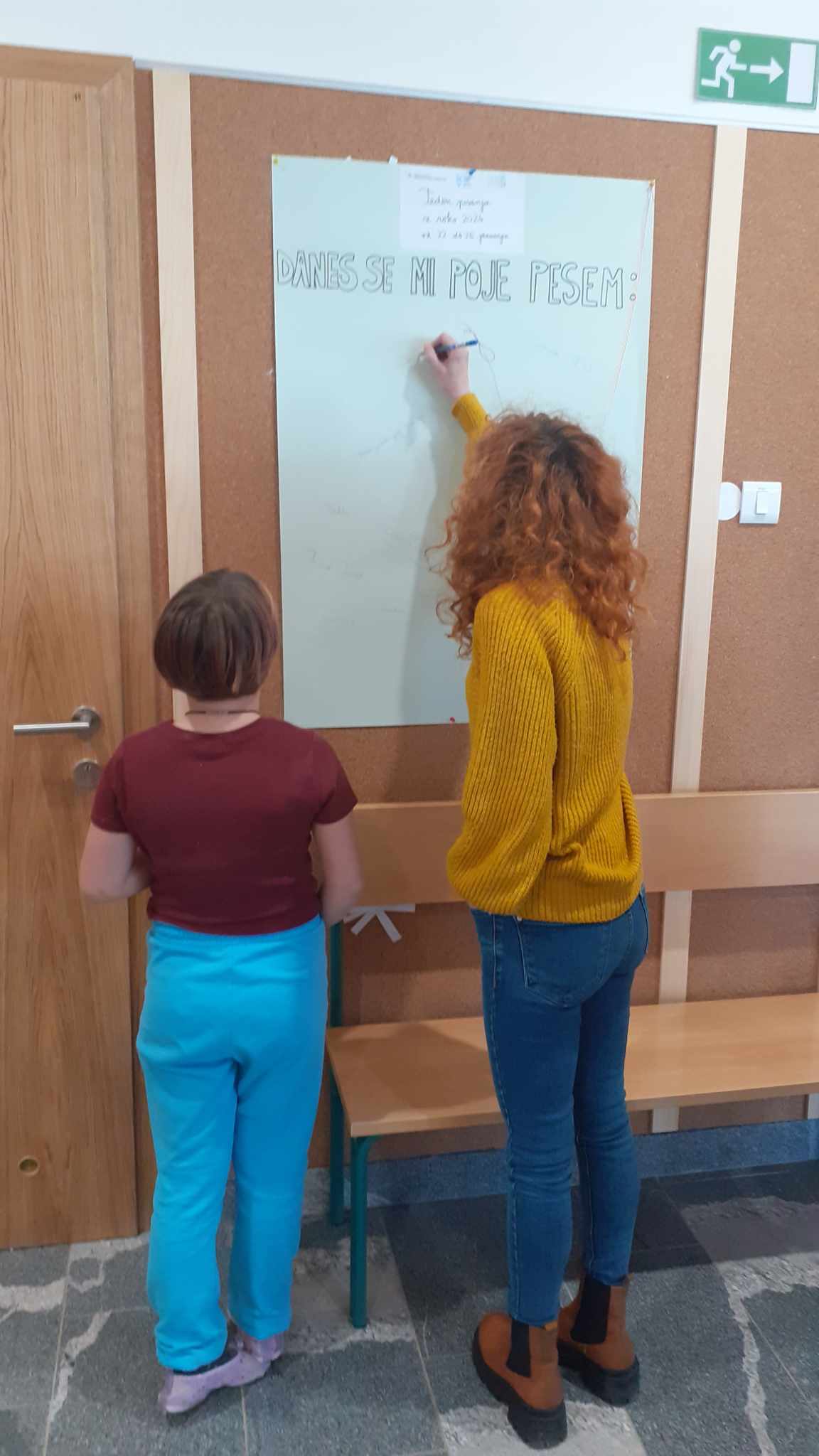 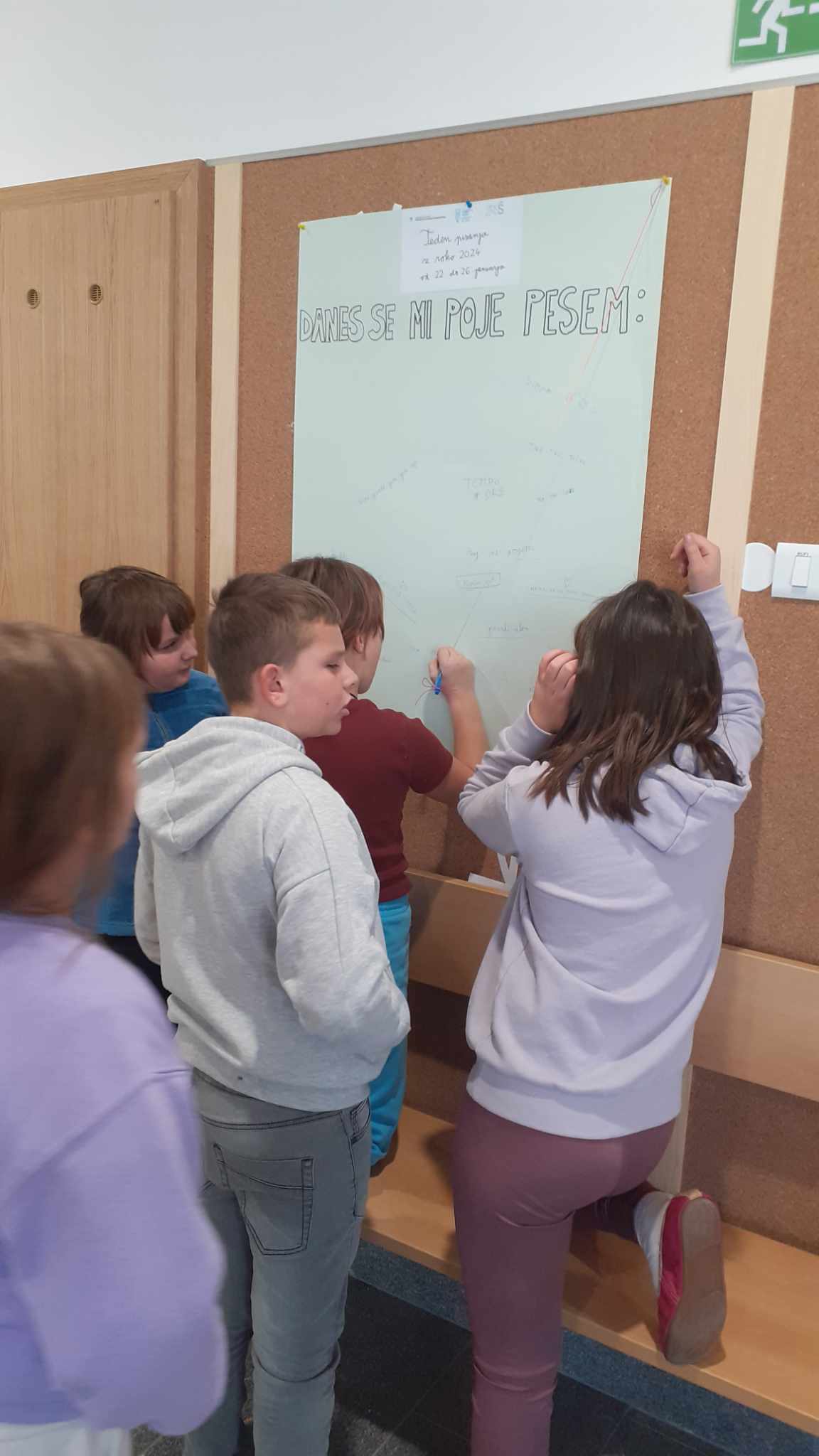 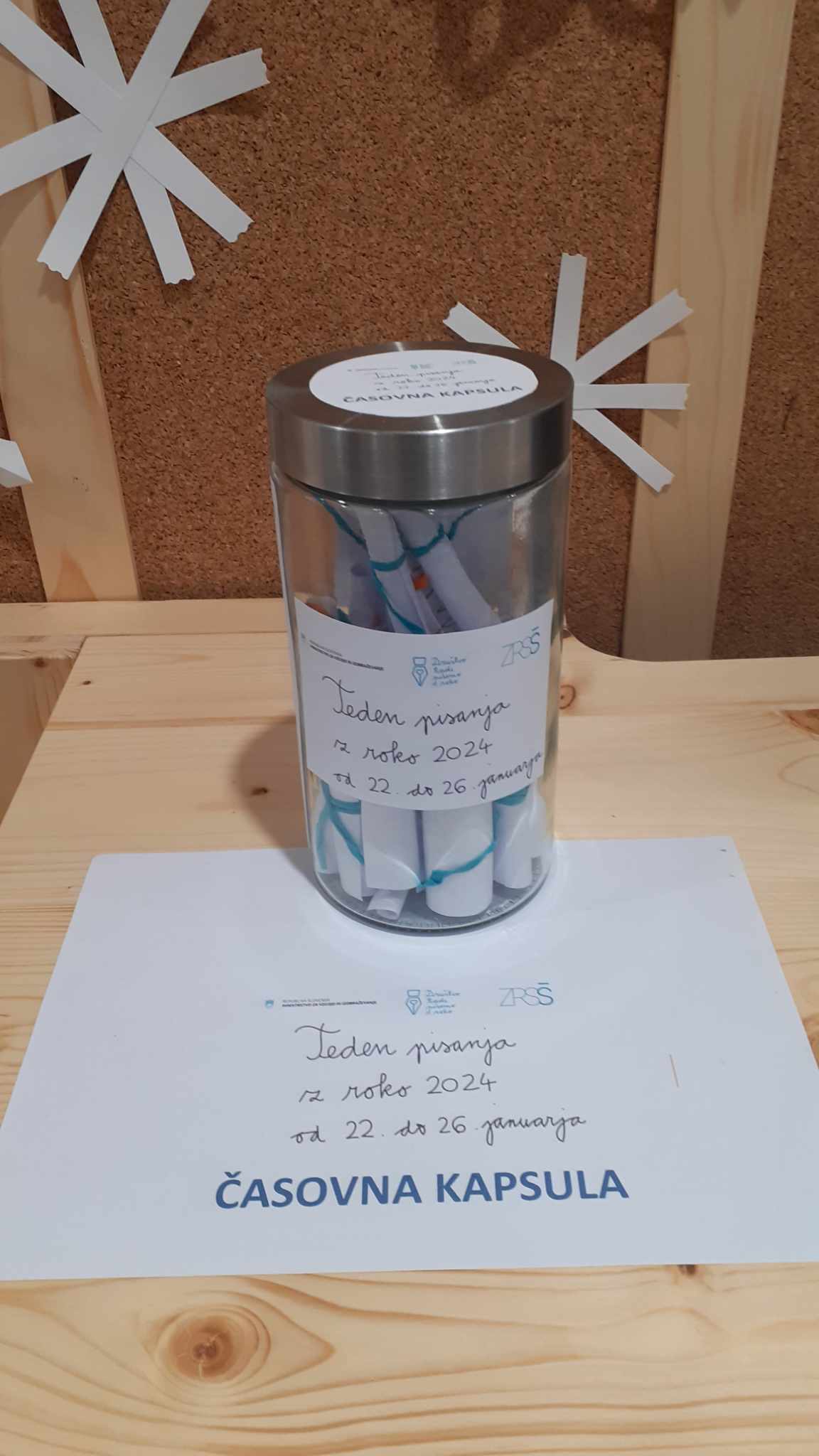 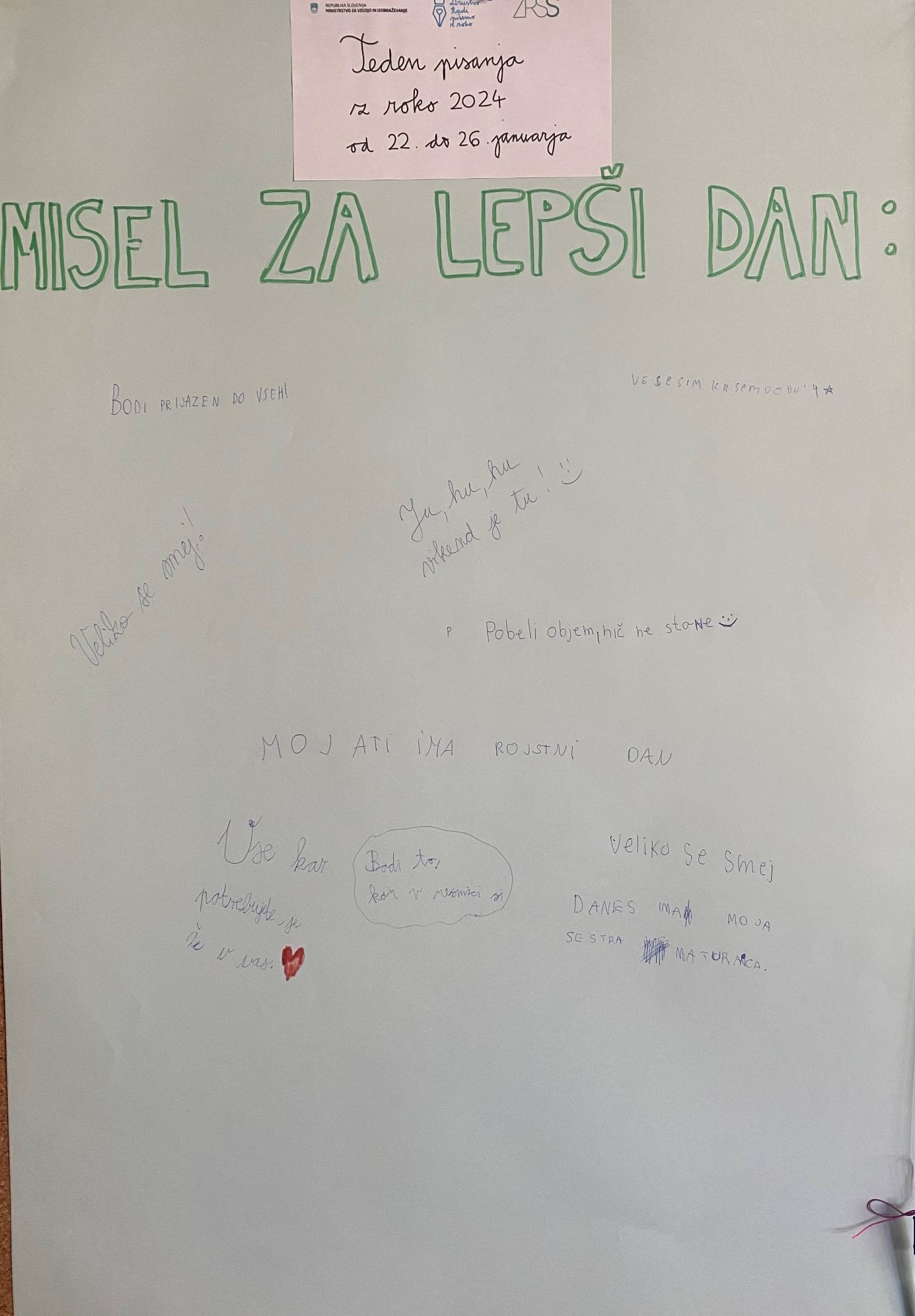 